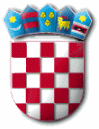 REPUBLIKA HRVATSKA   ZADARSKA ŽUPANIJA   OPĆINA PRIVLAKA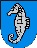        Ivana Pavla II, 46.      23233 PRIVLAKAKLASA: 021-05/20-01/06URBROJ: 2198/28-01-20-1Privlaka, 27. listopada 2020.g.Sukladno Uputama za postupanje Ministarstva uprave KLASA: 023-01/20-01/114, URBROJ: 515-05-02-01/1-20-1 od 13.ožujka 2020.g. u svezi održavanja sjednica predstavničkih tijela jedinica lokalne i područne (regionalne) samouprave u uvjetima propisanih mjera radi sprečavanja širenja korona virusa  te članak 56. Poslovnika o radu općinskog vijeća („Službeni glasnik Zadarske županije“ 14/09) i Izmjena i dopuna   Poslovnika  o radu općinskog vijeća (Služeni glasnik Zadarske županije“ 5/18).S a z i v a m32.(tridesetdruga ) sjednicu šestog saziva Općinskog vijeća općine Privlaka koja će se održati 3.studenog 2020.g.(utorak) s početkom u  18,00  sati, u multimedijalnoj dvorani osnovne škole „Privlaka“Za sjednicu predlažem sljedeći,d n e v n i   r e d: Prihvaćanje Zapisnika sa 31. sjednice općinskog vijeća općine Privlaka;Donošenje II izmjena i dopuna Proračuna za 2020.g.; (Rebalans)Donošenje II izmjena i dopuna Plana razvojnih programa za 2020.g.;Donošenje II izmjena i dopuna Programa gradnje komunalne infrastrukture za 2020.g.;Donošenje II izmjena i dopuna Programa održavanje komunalne infrastrukture za 2020.g.;Donošenje II izmjena i dopuna Programa javnih potreba u civilnom i ostalim društvenim       djelatnostima za 2020. g.;Donošenje II izmjena i dopuna Programa javnih potreba socijalne skrbi za 2020.g.;Donošenje odluke o drugoj izmjeni i dopuni Odluke o izvršenju Proračuna općine Privlaka za 2020.g.;Donošenje Odluke o dugoročnom kreditnom zaduženju općine Privlaka;Razno;Predsjednik:Nikica Begonja